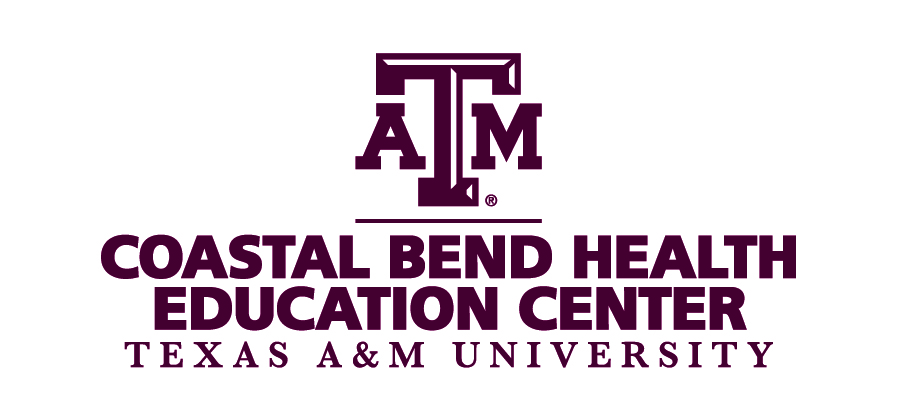 Diabetes Education Program209 N. Water St.Corpus Christi, Texas 78401361.561.8584361.561.8643 FaxFAX TRANSMISSIONTo:		From:	                                                    .Fax:		Pages:	  (includes cover)                        .Phone:		Date:	                                                    .Re:		CC:	__________________________                                                               .  Urgent	• For Review       Please Comment       Please Reply       Please RecycleComments: CONFIDENTIALITY NOTICE    This facsimile transmission contains confidential information, some or all of which may be protected health information as defined by the federal Health Insurance Portability and Accountability Act (HIPAA) and related interpretive regulations. This transmission is intended for the exclusive use of the individual or entity to which it is addressed and may contain information that is proprietary, privileged, confidential or exempt from disclosure under applicable law. If you are not the intended recipient (or an employee or agent responsible for delivering this facsimile transmission to the intended recipient), you are hereby notified that any disclosure, dissemination, distribution or copying of this information is strictly prohibited and may be subject to legal restriction or penalty. Please notify the sender by telephone at the number listed above to arrange the return or destruction of the information and all copies of it.